How to access Google Classroom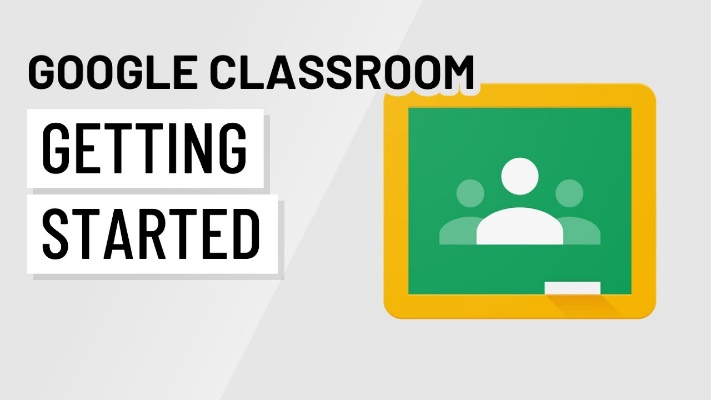 Tablet/ iPadDownload the Google Classroom app.Sign in with your school username/ email address, for example    abc@knockatallonns.com Please note that the email address will always end in @knockatallonns.com Use the password that was given to you by a member of our admin team at school. You may be prompted to change this password when you first log in to something you remember. If there is a welcome message, review it and click Accept.Web Browser on Computer or LaptopGo to classroom.google.com Click Go to ClassroomSign in with your school username/ email address, for example    ann@knockatallonns.com Please note that the email address will always end in @knockatallonns.comUse the password that was given to you by a member of our admin team at school. You may be prompted to change this password when you first log in to something you remember. If there is a welcome message, review it and click Accept.Please note:Don’t forget to check the class stream often for messages and class updates.It’s important that you write down your log in details and keep them safe at home.If you forget your username and or password it’s important that you let a member of staff know. We can remind you of your email address and reset passwords!